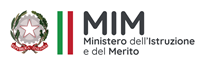 ISTITUTO COMPRENSIVO STATALE AIELLO DEL SABATOScuola dell’Infanzia, Primaria e Secondaria di I grado ad indirizzo musicalecon sedi associate di CESINALI – SAN MICHELE DI SERINO – SANTO STEFANO DEL SOLEVia Croce, n.1 83020 Aiello del Sabato (AV) – tel. 0825-666033cod. fiscale 92088160640  cod. meccanografico: AVIC88300Ee-mail : avic88300e@istruzione.it-avic88300e@pec.istruzione.itPIANO DIDATTICO PERSONALIZZATO (per gli alunni stranieri con difficoltà derivanti dalla mancata conoscenza della lingua e cultura italiana) ANNO SCOLASTICO 202__/202__DATI RELATIVI ALL’ALUNNO – ELEMENTI CONOSCITIVI (da colloquio con la famiglia)                                                                                                                                                                                                                             11 TIPOLOGIA DI BISOGNO EDUCATIVO SPECIALE: indicare con□ Alunno NAI (si intendono gli alunni stranieri inseriti per la prima volta nel nostro sistema scolastico nell’anno scolastico in corso e/o in quello precedente)  □ Alunno straniero giunto in Italia nell’ultimo triennio (si intendono gli alunni che hanno superato la prima alfabetizzazione ma ancora non hanno raggiunto quelle competenze nella lingua italiana tali da poter affrontare le materie di studio)  □ Alunno straniero che pur essendo in Italia da più anni trova ancora difficoltà nella lingua italiana ed in particolare in quella dello studio □ Alunno straniero con età anagrafica non corrispondente alla classe d’inserimento - causa ritardo scolastico rispetto la normativa italiana;-  ripetenza inserito in una classe “inferiore” in accordo con la famiglia.  2   FASE OSSERVATIVA2.1 SITUAZIONE DI PARTENZA:Facendo riferimento a: risulta la seguente situazione di partenza: Sono state evidenziate le seguenti difficoltà:L’alunno /a dimostra inoltre di avere specifiche capacità e potenzialità nei seguenti ambiti disciplinari:  Mentre l’alunno /a dimostra difficoltà nei seguenti ambiti disciplinari:                                                                                                                                                                                                    2 2.2 CARATTERISTICHE COMPORTAMENTALI DELL’ALLIEVO/A                                                                                                                                                                                    3               2.3 VALUTAZIONE DELLE COMPETENZE LINGUISTICHE IN INGRESSO: indicare con    N.B.: la mancata compilazione indica l’assenza assoluta di competenze.2.4  OSSERVAZIONI SUL PROCESSO DI APPRENDIMENTOHa difficoltà nella:                                                                                                                                                                                       4Individuazione fase che alunno/a NAI attraversa durante il suo percorso di apprendimento linguistico; l’istituzione scolastica ed i docenti devono sostenere ed accompagnare l’alunno/a in maniera efficace	□ FASE 1 – Durata fase di alcuni mesi. Gli sforzi e l’attenzione privilegiata sono rivolti principalmente all’acquisi-   zione della lingua italiana per iniziare a comunicare, L’alunno/a in questo periodo deve essere aiutato/a e sostenuto/a  nelle attività di comprensione, produzione orale, creazione di un lessico di base, acquisizione di tecniche di lettura e scrittura.□ FASE 2 – Fase che può estendersi fino a tutto il primo anno di inserimento. Continua e si amplia l’acquisizione della lingua per la comunicazione interpersonale di base e si inaugura l’apprendimento dei contenuti disciplinari comuni, a partire dalle materie a minor carattere “verbale”, contando su strumenti mirati quali glossari bilingue e testi semplificati e linguisticamente accessibili, puntando su strumenti facili e linguisticamente accessibili a chiunque.□ FASE 3 – L’alunno/a straniero/a segue lo stesso percorso degli altri alunni e viene aiutato/a tramite forme di facilitazione didattica e linguistica, iniziative di aiuto allo studio in orario extrascolastico. Segue il curricolo comune ai pari. L’individualizzazione dell’insegnamento in questo periodo di baserà sull’attenzione dei docenti alle difficoltà dello studio della lingua scritta, avendo cura di non dare nulla per scontato nella comprensione dei significati.Si deve tener conto dei livelli di padronanza della lingua italiana secondo il QCER. Casi possibili:□ Completamente differenziati (situazione di partenza distante dal resto della classe). □ Ridotti: i contenuti della programmazione di classe vengono quantitativamente proposti in forma ridotta e         qualitativamente adattati alla competenza linguistica in modo da proporre un percorso realisticamente sostenibile. □ Gli stessi programmati per la classe ma ogni docente, nell’ambito della propria disciplina, dovrà selezionare i       contenuti individuando i nuclei tematici fondamentali per permettere il raggiungimento degli obiettivi   minimi disciplinari indicati.  5.1  APPROCCI E STRATEGIE□ Organizzare lezioni frontali che utilizzino contemporaneamente più linguaggi comunicativi  □ Utilizzare la classe come risorsa di apprendimenti e attività laboratoriale in piccoli gruppi, attività in   coppia, attività di tutoring e aiuto tra pari  □ Introdurre l’attività didattica in modo operativo□ Contestualizzare l’attività didattica  □ Semplificare il linguaggio   □ Fornire spiegazioni individualizzate  □ Semplificare il testo  □ Fornire conoscenze per le strategie di studio, parole chiave, sottolineatura, osservazione delle immagini       e del titolo, ecc.  □ Semplificare le consegne  □ Rispettare i tempi di assimilazione dei contenuti disciplinari□ Guidare alla comprensione del testo attraverso semplici domande strutturate□ Verificare la comprensione delle indicazioni ricevute per un compito (consegne)□ Concedere tempi più lunghi nell’esecuzione di alcuni compiti  □ Fornire strumenti compensativi  □ Attuare misure dispensative□ Altre proposte che si adattino alla specificità dell’alunno/a(strategie di studio, organizzazione del    lavoro, dei compiti, ecc.)                                                                                                                                                                      55.2 STRUMENTI COMPENSATIVI□ Utilizzo di computer, LIM e tablet□ Utilizzo di risorse audio (file audio digitali, audiolibri, ecc.)□ Utilizzo di formulari e di schemi e/o di mappe delle varie discipline per facilitare il recupero delle informazioni e      migliorare l’espressione verbale□ Utilizzo anche di mappe e schemi durante le interrogazioni, eventualmente anche su supporto digitalizzato (presentazioni     multimediali), per facilitare il recupero delle informazioni□ Utilizzo di dizionari digitali (cd rom, risorse on line, ecc.)□ Utilizzo di routine di strumenti compensativi come schemi, riassunti e mappe per semplificare i contenuti della lezione/     abituare l’alunno/a alla stesura autonoma degli stessi□ Utilizzo di supporti informatici – programmi di video – scrittura con correttore ortografico (possibilmente vocale) con     tecnologie di sintesi vocale (in scrittura e lettura) – Audiovisivi□ Fornire domande guida, brevi e semplici per favorire la produzione scritta e orale□ Utilizzo della sintesi vocale in scrittura e lettura□ Utilizzo di libri e documenti digitali per lo studio□ Utilizzo di schemi e tabelle, elaborate dal docente e/o dall’alunno/a, (di grammatica, es. tabelle delle coniugazioni verbali     ecc.) come supporto durante compiti e verifiche□ Mostrare schemi e/o mappe mediante Monitor touch□ Utilizzo di tavole, elaborate dal docente e/o dall’alunno/a, di matematica (es. formulari, ecc.) e di schemi e/o mappe delle     varie discipline scientifiche come supporto durante compiti e verifiche□ Fornire l’esempio dello svolgimento dell’esercizio e/o l’indicazione dell’argomento cui l’esercizio è riferito (anche nelle        verifiche scritte)□ Utilizzo di diagrammi di flusso delle procedure didattiche□ Utilizzo di altri linguaggi e tecniche (ad es. il linguaggio iconico ed i video, ecc.) come veicoli che possono sostenere la     comprensione dei testi e l’espressione□ Utilizzo di dizionari digitali su computer (cd rom, risorse on line)□ Utilizzo di software didattici e compensativi (free e/o commerciali)□ Favorire situazioni di apprendimento cooperativo tra compagni (anche con diversi ruoli)□ Controllo, da parte dei docenti, della gestione del diario (corretta trascrizione di compiti/avvisi)□ Altro________________________________________________________________________________________________Indicazioni generali per la verifica/valutazione▫ Valutare per formare (per orientare il processo di insegnamento – apprendimento)▫ Valorizzare il processo di apprendimento dell’allievo/a e non valutare solo il prodotto/risultato▫ Predisporre verifiche scalari e non più di una al giorno▫ Far usare strumenti e mediatori didattici nelle prove scritte usati abitualmente dall’alunno/a ▫ Favorire un clima di classe sereno e tranquillo, anche dal punto di vista dell’ambiente fisico▫ Rassicurare sulle conseguenze delle valutazioni▫ Attenzionare i contenuti piuttosto che la forma▫ Personalizzare le prove (parzialmente o completamente differenziate), inserire un esempio – guida prima di ogni     esercizio▫ Preferire domande chiuse, soprattutto per i livelli linguistici bassi.    Negli altri casi preferire prove oggettive (vero-falso; scelta multipla; completamento di frasi con parole indicate a fondo      testo; cloze; abbinamento parola -immagine/testo -immagine); semplici domande con risposte aperte- compilazione di   griglie, schemi, tabelle; uso di immagini per facilitare la comprensione. ▫ Programmare tempi più lunghi per l’esecuzione delle prove                                                                                                                                                                                               6                                                 Le modalità di verifica, terranno conto delle difficoltà e peculiarità dell’alunno/a, saranno opportunamente differenziate rispetto a quello del gruppo classe.Individuata la fase del percorso di apprendimento dell’alunno/a, laddove possibile i contenuti educativi/disciplinari verranno calibrati e differenziati in base all’esigenza dell’alunno/a.Le verifiche, mireranno a monitorare il processo di apprendimento e maturazione dell’alunno/a, la socialità, la motivazione e la sua partecipazione, anche attraverso il miglioramento della performance comunicativa in lingua italiana attraverso linguaggio scritto e/o verbale.La valutazione terrà conto dei progressi realizzati rispetto i livelli di partenza di apprendimento sulla base di un percorso didattico calibrato sulle difficoltà ed effettive capacità/potenzialità dell’alunno/a, dell’impegno dimostrato, dai miglioramenti ottenuti.La valutazione per ogni singola disciplina e quella finale di ammissione alla classe successiva sarà coerente con quanto delineato nel PDP, agli obiettivi essenziali di ogni disciplina e considera le indicazioni fornite dalle attività integrative svolte anche da agenzie esterne alla scuola (corsi di alfabetizzazione, laboratori di L2, ecc.).In questo contesto, che privilegia la valutazione formativa rispetto a quella “sommativa”, i Consigli di Classe, prendono in considerazione tutti o solo in parte i seguenti indicatori:▫ il percorso scolastico pregresso;▫ gli obiettivi possibili, rispetto alla situazione di partenza;▫ i risultati ottenuti nell’apprendimento dell’italiano L2;▫ i risultati ottenuti nei percorsi disciplinari programmati;▫ la motivazione;▫ la partecipazione;▫ l’impegno e la puntualità;▫ la progressione e le potenzialità d’apprendimento;▫ previsione di sviluppo del percorso migratorio dell’alunno/a;▫ una previsione del suo orientamento scolastico;▫ del PDP e degli obiettivi educativi/disciplinari indicati e raggiunti;▫ della motivazione;▫ dell’impegno;▫ dei progressi dell’alunno/a in lingua italiana;▫ delle potenzialità rilevate dell’alunno/a;▫ dalle risorse evidenziate e previsioni di sviluppo;▫ delle competenze acquisite;▫ della previsione di sviluppo linguistico;▫ acquisizione di una maggiore consapevolezza del percorso di studi intrapreso.                                                                                                                                                                                                                                                                                             7                          Le parti coinvolte si impegnano a rispettare quanto condiviso e concordato, nel presente PDP, per il successo formativo dell’alunno/a.Genitori ________________________      ________________________ Aiello del Sabato, ________________                                                 IL DIRIGENTE SCOLASTICO                                                                                                          Prof.ssa Elena Casalino                                                                                                                                                                     8 Scuola secondaria di I grado                                          Classe ____Sez. ___Plesso: Docente/coordinatore di classe:Docente/coordinatore di classe:Docente/coordinatore di classe:Cognome e nomeData e luogo di nascitaPaese di provenienzaNazionalitàMadre lingua o altre lingue parlate nel nucleo familiareComposizione del nucleo (familiari conviventi)Persone o Enti di riferimento sul territorio (facilitatori – mediatori  linguistici, culturali ecc.)Data di ingresso in ItaliaScolarità pregressa regolare(nel paese di origine)   □  SI’        □  NO  Scuole e classi frequentate in ItaliaNessuna frequenza a percorsi scolastici in Italia/Scuola frequentata/Corsi di alfabetizzazioneIncontri con operatori socialiincontri con il mediatore linguisticoColloqui con la famigliaosservazioni sistematichePrime verificheTest d’ingressoAlunno alloglotto (parla una lingua diversa da quella ufficiale)Basso livello di conoscenzaDifficoltà della linguaitalianaBasso livello di scolarizzazioneTotale mancanza di conoscenze disciplinari relative a AltroLinguistico espressivoLogico  matematicoArtistico  espressivoMusicaleMotorioTecnologico e scientificoStorico  geograficoTutte le disciplineDimostra scarse capacitàLinguistico espressivoLogico  matematicoArtistico  espressivoMusicaleMotorioTecnologico e scientificoStorico  geograficoTutte le disciplineSI’NO IN PARTEOSSERVAZIONIE’ aperto/a collaborativo/a con i compagni  Si rapporta positivamente coi docentiCollaborazione con gli adulti  Ha relazioni extrascolastiche con pari della stessa lingua  Ha relazioni extrascolastiche con pari della lingua italianaMotivazioni allo studioPorta il materiale scolasticoDisponibilità alle attività  Conosce e rispetta le regole del gruppo  Autonomia personale  Organizzazione nel lavoro scolastico  E’ autonomo nello svolgimento dei compiti  E’ attento alle indicazioni del docente  Possiede l’orientamento spazio temporale e i concetti topologiciSa esprimere i propri bisogni verbalmenteRiesce a rispondere a semplici consegneConosce l’alfabetoRiesce a scrivere semplici paroleFrequenza regolare                                                              LIVELLO(secondo il Quadro di Riferimento  Europeo delle Lingue QCER)                                                            LIVELLO(secondo il Quadro di Riferimento  Europeo delle Lingue QCER)                                                            LIVELLO(secondo il Quadro di Riferimento  Europeo delle Lingue QCER)                                                            LIVELLO(secondo il Quadro di Riferimento  Europeo delle Lingue QCER)                                                            LIVELLO(secondo il Quadro di Riferimento  Europeo delle Lingue QCER)                                                            LIVELLO(secondo il Quadro di Riferimento  Europeo delle Lingue QCER)A 1  A 2  B 1  B 2  C 1  C 2  COMPRENSIONE ORALE  COMPRENSIONE SCRITTA  INTERAZIONE ORALE PRODUZIONE ORALE PRODUZIONE SCRITTA SI’NOIN PARTENON RILEVABILE  Memorizzazione  Rielaborazione  Concentrazione  Attenzione  Logica  Acquisizione di automatismi  3 DISCIPLINE PER LE QUALI SI ELABORA IL PDPTutte le disciplineItalianoStoriaGeografiaEd. CivicaMatematicaScienzeTecnologiaLingua straniera 1:IngleseLingua straniera 2:IngleseMusicaArteStrum. MusicaleScienze motorie e sportiveReligioneMateria alternativa  4 CRITERI GENERALI - ADATTAMENTO DEI PROGRAMMI (CONTENUTI DISCIPLINARI)5 STRATEGIE PER FAVORIR: L’APPRENDIMENTO - L’AUTONOMIA DI STUDIO LA METACOGNIZIONE6 VERIFICHE - TIPOLOGIE7  CRITERI DI VALUTAZIONEI DOCENTI DEL CONSIGLIO DI CLASSEI DOCENTI DEL CONSIGLIO DI CLASSEI DOCENTI DEL CONSIGLIO DI CLASSEDISCIPLINACOGNOME E NOMEFIRMAITALIANOSTORIA GEOGRAFIAEDUCAZIONE CIVICAMATEMATICASCIENZEINGLESEFRANCESETECNOLOGIAARTEMUSICASTRUM. MUSICALESCIENZE MOTORIE E SPORTIVERELIGIONEREFERENTE DSA